ＦＡＸ：０２９－８５５－１９４７　Ｂ～Ｆの申込書は次ページ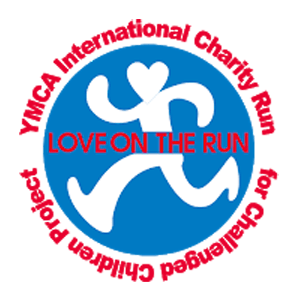 第５回茨城ＹＭＣＡインターナショナル・チャリティーラン2018 申込書ＡＡ.たすきリレー参加チーム申込書申込締切：２０１８年１０月１２日（金）必着。ＦＡＸ又はメールでご連絡ください。ＦＡＸ：０２９－８５５－１９４７　Ａ(たすきリレー)の申込書は前ページ第５回茨城ＹＭＣＡインターナショナル・チャリティーラン2018 申込書Ｂ～Ｆ※正式名称をお書きください。「株式会社」などもご記入ください。　申込締切：2018年10月12日（金）※該当するアルファベットに○印をつけてください（複数可）※皆様の個人情報は厳重に管理し、チャリティーラン実施のみに使用し第三者に提供することはいたしません。※A～D申込者は、同封の振込書でお振込み手続きをお願い致します。※E～F申込者には、後日ご担当者様にご連絡をさせていただきます。 茨城ＹＭＣＡチャリティーラン事務局    〒305-0033　つくば市東新井24-7Tel：029-852-4128　/　E-mail：info@ibarakiymca.org　/　事務局：池長・櫻井・和田ナンバーカード名：　　　　　　　　　　　　　　　　　　　　　※ロゴや書体は指定できません。また貴社・貴団体名を大きく載せるために「株式会社」や「法人」などは省略させていただきます。ナンバーカード名（ゼッケン名）ナンバーカード名：　　　　　　　　　　　　　　　　　　　　　※ロゴや書体は指定できません。また貴社・貴団体名を大きく載せるために「株式会社」や「法人」などは省略させていただきます。ナンバーカード名（ゼッケン名）ナンバーカード名：　　　　　　　　　　　　　　　　　　　　　※ロゴや書体は指定できません。また貴社・貴団体名を大きく載せるために「株式会社」や「法人」などは省略させていただきます。ナンバーカード名（ゼッケン名）ナンバーカード名：　　　　　　　　　　　　　　　　　　　　　※ロゴや書体は指定できません。また貴社・貴団体名を大きく載せるために「株式会社」や「法人」などは省略させていただきます。ナンバーカード名（ゼッケン名）ナンバーカード名：　　　　　　　　　　　　　　　　　　　　　※ロゴや書体は指定できません。また貴社・貴団体名を大きく載せるために「株式会社」や「法人」などは省略させていただきます。ナンバーカード名（ゼッケン名）ナンバーカード名：　　　　　　　　　　　　　　　　　　　　　※ロゴや書体は指定できません。また貴社・貴団体名を大きく載せるために「株式会社」や「法人」などは省略させていただきます。ナンバーカード名（ゼッケン名）ナンバーカード名：　　　　　　　　　　　　　　　　　　　　　※ロゴや書体は指定できません。また貴社・貴団体名を大きく載せるために「株式会社」や「法人」などは省略させていただきます。ナンバーカード名（ゼッケン名）ナンバーカード名：　　　　　　　　　　　　　　　　　　　　　※ロゴや書体は指定できません。また貴社・貴団体名を大きく載せるために「株式会社」や「法人」などは省略させていただきます。ナンバーカード名（ゼッケン名）ナンバーカード名：　　　　　　　　　　　　　　　　　　　　　※ロゴや書体は指定できません。また貴社・貴団体名を大きく載せるために「株式会社」や「法人」などは省略させていただきます。ナンバーカード名（ゼッケン名）ナンバーカード名：　　　　　　　　　　　　　　　　　　　　　※ロゴや書体は指定できません。また貴社・貴団体名を大きく載せるために「株式会社」や「法人」などは省略させていただきます。ナンバーカード名（ゼッケン名）チーム走者の氏名チーム走者の氏名チーム走者の氏名チーム走者の氏名チーム走者の氏名４人の走者のフルネームとふりがなを必ずご記入ください。※代走を希望する場合は、チェックをお願いします。※昼食要・不要をチェックしてください。走者は無料です。４人の走者のフルネームとふりがなを必ずご記入ください。※代走を希望する場合は、チェックをお願いします。※昼食要・不要をチェックしてください。走者は無料です。４人の走者のフルネームとふりがなを必ずご記入ください。※代走を希望する場合は、チェックをお願いします。※昼食要・不要をチェックしてください。走者は無料です。４人の走者のフルネームとふりがなを必ずご記入ください。※代走を希望する場合は、チェックをお願いします。※昼食要・不要をチェックしてください。走者は無料です。４人の走者のフルネームとふりがなを必ずご記入ください。※代走を希望する場合は、チェックをお願いします。※昼食要・不要をチェックしてください。走者は無料です。チーム走者名※ふりがな氏名（漢字）※ふりがな氏名（漢字）※ふりがな氏名（漢字）※ふりがな氏名（漢字）大人・高校生以下・代走希望大人・高校生以下・代走希望男・女※昼食(カレー)チーム走者名１□大人　□高校生以下□代走希望□大人　□高校生以下□代走希望□男　□女□要　□不要チーム走者名２□大人　□高校生以下□代走希望□大人　□高校生以下□代走希望□男　□女□要　□不要チーム走者名３□大人　□高校生以下□代走希望□大人　□高校生以下□代走希望□男　□女□要　□不要チーム走者名４□大人　□高校生以下□代走希望□大人　□高校生以下□代走希望□男　□女□要　□不要※参加費用合計※参加費用合計※参加費用合計※参加費用合計大人：4,000円/人、高校生以下：2,000円/人代走希望の場合：2,000円/人大人：4,000円/人、高校生以下：2,000円/人代走希望の場合：2,000円/人大人：4,000円/人、高校生以下：2,000円/人代走希望の場合：2,000円/人大人：4,000円/人、高校生以下：2,000円/人代走希望の場合：2,000円/人円円チームのアピール文　　※チームの紹介文、アピール、意気込み等をお書きください。（30字以内）チームのアピール文　　※チームの紹介文、アピール、意気込み等をお書きください。（30字以内）チームのアピール文　　※チームの紹介文、アピール、意気込み等をお書きください。（30字以内）チームのアピール文　　※チームの紹介文、アピール、意気込み等をお書きください。（30字以内）チームのアピール文　　※チームの紹介文、アピール、意気込み等をお書きください。（30字以内）チームのアピール文　　※チームの紹介文、アピール、意気込み等をお書きください。（30字以内）チームのアピール文　　※チームの紹介文、アピール、意気込み等をお書きください。（30字以内）チームのアピール文　　※チームの紹介文、アピール、意気込み等をお書きください。（30字以内）チームのアピール文　　※チームの紹介文、アピール、意気込み等をお書きください。（30字以内）チームのアピール文　　※チームの紹介文、アピール、意気込み等をお書きください。（30字以内）代表者名代表者名代表者名（ふりがな）（ふりがな）（ふりがな）（ふりがな）（ふりがな）（ふりがな）（ふりがな）住所住所住所〒〒〒〒TEL：FAX：TEL：FAX：TEL：FAX：企業名（ふりがな）代表者名団体名（ふりがな）担当者名個人名（ふりがな）E-mail住所〒TEL：FAX：TEL：FAX：Ｂ チームスポンサーとして協力（広告掲載含む） チームスポンサーとして協力（広告掲載含む） チームスポンサーとして協力（広告掲載含む） チームスポンサーとして協力（広告掲載含む） チームスポンサーとして協力（広告掲載含む） チームスポンサーとして協力（広告掲載含む）Ｂ1チーム16,000円×(  )チーム広告掲載　可　・　否1チーム16,000円×(  )チーム広告掲載　可　・　否ナンバーカード名称（１チームごと）ナンバーカード名称（１チームごと）ナンバーカード名称（１チームごと）ナンバーカード名称（１チームごと）※上記の名称がそのままナンバーカードに記載されます（この大会では、ゼッケンをナンバーカードと呼んでいます。）※上記の名称がそのままナンバーカードに記載されます（この大会では、ゼッケンをナンバーカードと呼んでいます。）※上記の名称がそのままナンバーカードに記載されます（この大会では、ゼッケンをナンバーカードと呼んでいます。）※上記の名称がそのままナンバーカードに記載されます（この大会では、ゼッケンをナンバーカードと呼んでいます。）※上記の名称がそのままナンバーカードに記載されます（この大会では、ゼッケンをナンバーカードと呼んでいます。）※上記の名称がそのままナンバーカードに記載されます（この大会では、ゼッケンをナンバーカードと呼んでいます。）※上記の名称がそのままナンバーカードに記載されます（この大会では、ゼッケンをナンバーカードと呼んでいます。）Ｃ寄付金協力寄付金協力寄付金協力寄付金協力寄付金協力寄付金協力Ｃ１口5,000円×　　　口合計金額　　　　　　　　　　円合計金額　　　　　　　　　　円合計金額　　　　　　　　　　円寄付者名を大会資料に記載する□はい　　□いいえ寄付者名を大会資料に記載する□はい　　□いいえＤ広告掲載（当日ﾊﾟﾝﾌﾚｯﾄ等1000部に掲載予定）広告掲載（当日ﾊﾟﾝﾌﾚｯﾄ等1000部に掲載予定）広告掲載（当日ﾊﾟﾝﾌﾚｯﾄ等1000部に掲載予定）広告掲載（当日ﾊﾟﾝﾌﾚｯﾄ等1000部に掲載予定）広告掲載（当日ﾊﾟﾝﾌﾚｯﾄ等1000部に掲載予定）広告掲載（当日ﾊﾟﾝﾌﾚｯﾄ等1000部に掲載予定）ＤA4 1/2ページ 　10,000円　　（ご担当者へ事務局よりご連絡差し上げます）A4 1/2ページ 　10,000円　　（ご担当者へ事務局よりご連絡差し上げます）A4 1/2ページ 　10,000円　　（ご担当者へ事務局よりご連絡差し上げます）A4 1/2ページ 　10,000円　　（ご担当者へ事務局よりご連絡差し上げます）A4 1/2ページ 　10,000円　　（ご担当者へ事務局よりご連絡差し上げます）A4 1/2ページ 　10,000円　　（ご担当者へ事務局よりご連絡差し上げます）Ｅ寄付物品（当日ﾊﾟﾝﾌﾚｯﾄ等1000部に掲載予定）寄付物品（当日ﾊﾟﾝﾌﾚｯﾄ等1000部に掲載予定）寄付物品（当日ﾊﾟﾝﾌﾚｯﾄ等1000部に掲載予定）寄付物品（当日ﾊﾟﾝﾌﾚｯﾄ等1000部に掲載予定）寄付物品（当日ﾊﾟﾝﾌﾚｯﾄ等1000部に掲載予定）寄付物品（当日ﾊﾟﾝﾌﾚｯﾄ等1000部に掲載予定）Ｅ 物品名：  物品名：  物品名：  物品名： ご担当者へ事務局よりご連絡差し上げますご担当者へ事務局よりご連絡差し上げますＦボランティア（希望に○をお願いします）ボランティア（希望に○をお願いします）ボランティア（希望に○をお願いします）ボランティア（希望に○をお願いします）ボランティア（希望に○をお願いします）ボランティア（希望に○をお願いします）Ｆ１．前日準備（夕方以降）１．前日準備（夕方以降）２．当日手伝い(準備～片付け)２．当日手伝い(準備～片付け)Ｆ３．たすきリレーの代走（当日）３．たすきリレーの代走（当日）４．その他４．その他